Publicado en   el 27/05/2014 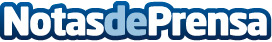 Se registraron 2,49 millones de pernoctaciones en apartamentos turísticos en el mes de abril.Datos de contacto:Nota de prensa publicada en: https://www.notasdeprensa.es/se-registraron-249-millones-de-pernoctaciones Categorias: Canarias http://www.notasdeprensa.es